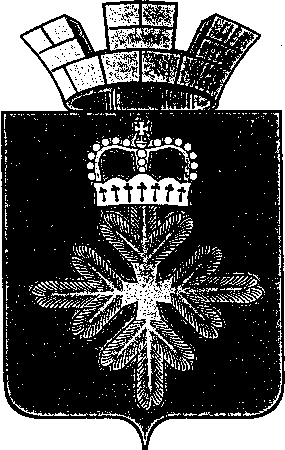 РАСПОРЯЖЕНИЕАДМИНИСТРАЦИИ  ГОРОДСКОГО ОКРУГА ПЕЛЫМ     В соответствии со статьей 16 Федерального закона от 22.11.1995 № 171-ФЗ «О государственном регулировании производства и оборота этилового спирта, алкогольной и спиртосодержащей продукции и об ограничении потребления (распития) алкогольной продукции», Федеральным законом от 06.10.2003 № 131-ФЗ «Об общих принципах организации местного самоуправления в Российской Федерации», письмом Администрации Северного управленческого округа Свердловской области от 14.08.2017 № 35-01-82/2332 «О направлении протокола заседания Совета «Попечительство народной трезвости»:1. Запретить предприятиям торговли и общественного питания расположенных на территории городского округа Пелым розничную продажу спиртных напитков, а также пива и напитков, изготовленных на его основе, 11 сентября 2017 года. 2. Разместить настоящее распоряжение на официальном сайте городского округа Пелым в информационно-телекоммуникационной сети «Интернет».3. Контроль за исполнением настоящего распоряжения возложить на заместителя главы администрации городского округа Пелым Е.А. Смертину.Глава городского округа Пелым                                                                      Ш.Т. Алиев От 05.09.2017 г. № 183п. Пелым О запрете продажи алкогольной продукции на территории городского округа Пелым 11 сентября 2017 года